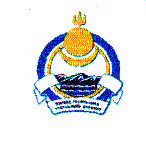 Совет депутатов муниципального образования сельское поселение «Иволгинское»Иволгинского района Республики Бурятия671050, Республика Бурятия, Иволгинский район, с. Иволгинск ул.Ленина, 23Тел. 8(30140)41067 факс 8(30140)41065Р Е Ш Е Н И Еот «14» ноября 2019 г.	                               № 42 Об установлении и ведении в действие на территории муниципального образования сельского поселения «Иволгинское» земельного налога на налоговые периоды, начиная с 2019 года.В соответствии с главой 31 части второй Налогового кодекса Российской Федерации, Федеральным законом от 06.10.2003 N 131-ФЗ "Об общих принципах организации местного самоуправления в Российской Федерации", Уставом муниципального образования сельское поселение «Иволгинское», Совет депутатовРЕШАЕТ:Утвердить Положение об установлении и введение в действие на территории муниципального образования сельского поселения «Иволгинское» земельного налога на налоговые периоды, начиная с 2019 года. (прилагается).Абзац 2, 3 пункта 1 статьи 8.1 вступает в силу с 1 января 2020 года.  Налог подлежит уплате налогоплательщиками в срок не позднее 1 декабря года, следующего за истекшим налоговым периодом».Настоящее решение вступают в силу с 1 января 2020 года и не ранее одного месяца со дня официального опубликования в районной газете «Жизнь Иволги».Данное Решение направить в МРИ ФНС России № 2 по Республике Бурятия.Глава муниципального образованиясельское поселение «Иволгинское»                                                              А.Ц. Мункуев                                                                                                                                     Утверждено                решением Совета депутатов МОсельское поселение «Иволгинское»от «___» _________ 2019г. №_____Положение об установлении и введении в действие на территории муниципального образования сельское поселение «Иволгинское» земельного налога на налоговые периоды, начиная с 2019 годаОбщее положение Земельный налог (далее – налог) на территории муниципального образования сельское поселение «Иволгинское» Иволгинского района Республики Бурятия (далее – Поселение) устанавливается, вводиться в действие и прекращает действовать в соответствии с Налоговым кодексом Российской Федерации (далее- НК РФ), настоящим Положением и иными нормативно-правовыми актами Совета депутатов муниципального образования сельское поселение (далее – Совет депутатов) Настоящее Положение в соответствии с главой 31 Налогового кодекса Российской Федерации определяет на территории Поселения ставки земельного налога (далее – налог), порядок и сроки уплаты налога, а также налоговые льготы по налогу, основания и порядок их применения и иные вопросы, касающиеся условий исчисления и уплаты земельного налога.Налогоплательщики Налогоплательщиками налога (далее - налогоплательщики) признаются организации и физические лица, обладающие земельными участками, признаваемыми объектом налогообложения в соответствии со статьей 389 Налогового кодекса РФ, на "праве" собственности, праве постоянного (бессрочного) пользования или праве пожизненного наследуемого владения. В отношении земельных участков, входящих в имущество, составляющее паевой инвестиционный фонд, налогоплательщиками признаются управляющие компании. При этом налог уплачивается за счет имущества, составляющего этот паевой инвестиционный фонд.  Не признаются налогоплательщиками организации и физические лица в отношении земельных участков, находящихся у них на праве безвозмездного, в том числе безвозмездного срочного пользования или переданных им по договору аренды.Объект налогообложения.3.1. Объектом налогообложения признаются  земельные участки, расположенные в границах муниципального образования сельское поселение «Иволгинское».3.2. Не признаются объектом налогообложения:1) земельные участки, изъятые из оборота в соответствии с законодательством Российской Федерации;2) земельные участки, ограниченные в обороте в соответствии с законодательством Российской Федерации, которые заняты особо ценными объектами культурного наследия народов Российской Федерации, объектами, включенными в Список всемирного наследия, историко-культурными заповедниками, объектами археологического наследия, музеями-заповедниками;3) земельные участки из состава земель лесного фонда;4) земельные участки, ограниченные в обороте в соответствии с законодательством Российской Федерации, занятые находящимися в государственной собственности водными объектами в составе водного фонда;5) земельные участки, входящие в состав общего имущества многоквартирного дома.4. Налоговая база.4.1. Налоговая база определяется в отношении каждого земельного участка как его кадастровая стоимость, внесенная в Единый государственный реестр недвижимости и подлежащая применению с 1 января года, являющегося налоговым периодом, с учетом особенностей, предусмотренных настоящей статьей.В отношении земельного участка, образованного в течение налогового периода, налоговая база в данном налоговом периоде определяется как его кадастровая стоимость на день внесения в Единый государственный реестр недвижимости сведений, являющихся основанием для определения кадастровой стоимости такого земельного участка.Налоговая база в отношении земельного участка, находящегося на территориях нескольких муниципальных образований, определяется по каждому муниципальному образованию. При этом налоговая база в отношении доли земельного участка, расположенного в границах соответствующего муниципального образования, определяется как доля кадастровой стоимости всего земельного участка, пропорциональная указанной доле земельного участка.Налогоплательщики-организации определяют налоговую базу самостоятельно на основании сведений Единого государственного реестра недвижимости о каждом земельном участке, принадлежащем им на праве собственности или праве постоянного (бессрочного) пользования.Для налогоплательщиков - физических лиц налоговая база определяется налоговыми органами на основании сведений, которые представляются в налоговые органы органами, осуществляющими государственный кадастровый учет и государственную регистрацию прав на недвижимое имущество.Налоговая база уменьшается на величину кадастровой стоимости 600 квадратных метров площади земельного участка, находящегося в собственности, постоянном (бессрочном) пользовании или пожизненном наследуемом владении налогоплательщиков, относящихся к одной из следующих категорий:1) Героев Советского Союза, Героев Российской Федерации, полных кавалеров ордена Славы;2) инвалидов I и II групп инвалидности;3) инвалидов с детства, детей-инвалидов;4) ветеранов и инвалидов Великой Отечественной войны, а также ветеранов и инвалидов боевых действий;5) физических лиц, имеющих право на получение социальной поддержки в соответствии с Законом Российской Федерации "О социальной защите граждан, подвергшихся воздействию радиации вследствие катастрофы на Чернобыльской АЭС" (в редакции Закона Российской Федерации от 18 июня 1992 года N 3061-1), в соответствии с Федеральным законом от 26 ноября 1998 года N 175-ФЗ "О социальной защите граждан Российской Федерации, подвергшихся воздействию радиации вследствие аварии в 1957 году на производственном объединении "Маяк" и сбросов радиоактивных отходов в реку Теча" и в соответствии с Федеральным законом от 10 января 2002 года N 2-ФЗ "О социальных гарантиях гражданам, подвергшимся радиационному воздействию вследствие ядерных испытаний на Семипалатинском полигоне";6) физических лиц, принимавших в составе подразделений особого риска непосредственное участие в испытаниях ядерного и термоядерного оружия, ликвидации аварий ядерных установок на средствах вооружения и военных объектах;7) физических лиц, получивших или перенесших лучевую болезнь или ставших инвалидами в результате испытаний, учений и иных работ, связанных с любыми видами ядерных установок, включая ядерное оружие и космическую технику;8) пенсионеров, получающих пенсии, назначаемые в порядке, установленном пенсионным законодательством;9) физических лиц, соответствующих условиям, необходимым для назначения пенсии в соответствии с законодательством Российской Федерации, действовавшим на 31 декабря 2018 года;10) физических лиц, имеющих трех и более несовершеннолетних детей.Уменьшение налоговой базы в соответствии с пунктом 5 настоящей статьи (налоговый вычет) производится в отношении одного земельного участка по выбору налогоплательщика.Уведомление о выбранном земельном участке, в отношении которого применяется налоговый вычет, представляется налогоплательщиком в налоговый орган по своему выбору не позднее 31 декабря года, являющегося налоговым периодом, начиная с которого в отношении указанного земельного участка применяется налоговый вычет.При непредставлении налогоплательщиком, имеющим право на применение налогового вычета, уведомления о выбранном земельном участке налоговый вычет предоставляется в отношении одного земельного участка с максимальной исчисленной суммой налога.Порядок определения налоговой базы.5.1. Налоговая база определяется согласно статье 391 Налогового кодекса РФ.Особенности определения налоговой базы в отношении земельных участков находящихся в общей собственности.6.1. Налоговая база в отношении земельных участков, находящихся в общей долевой собственности, определяется для каждого из налогоплательщиков, являющихся собственниками данного земельного участка, пропорционально его доле в общей долевой собственности.6.2. Налоговая база в отношении земельных участков, находящихся в общей совместной собственности, определяется для каждого из налогоплательщиков, являющихся собственниками данного земельного участка, в равных долях.6.3. Если при приобретении здания, сооружения или другой недвижимости к приобретателю (покупателю) в соответствии с законом или договором переходит право собственности на ту часть земельного участка, которая занята недвижимостью и необходима для ее использования, налоговая база в отношении данного земельного участка для указанного лица определяется пропорционально его доле в праве собственности на данный земельный участок.  Если приобретателями (покупателями) здания, сооружения или другой недвижимости выступают несколько лиц, налоговая база в отношении части земельного участка, которая занята недвижимостью и необходима для ее использования, для указанных лиц определяется пропорционально их доле в праве собственности (в площади) на указанную недвижимость.Налоговый период. Отчетный период.7.1. Налоговым периодом для всех налогоплательщиков признается календарный год. 7.2. Отчетными периодами для налогоплательщиков-организаций, признаются первый квартал, второй квартал и третий квартал календарного года.Налоговые ставки.8.1. Налоговые ставки устанавливаются  в следующих размерах:1) 0,3 процента от налогооблагаемой базы в отношении земельных участков:- занятых жилищным фондом и объектами инженерной инфраструктуры жилищно-коммунального комплекса (за исключением доли в праве на земельный участок, приходящейся  на объект, не относящийся к жилищному фонду и к объектам инженерной инфраструктуры жилищно-коммунального комплекса) или приобретенных (предоставленных) для жилищного строительства,    	- за исключением земельных участков, приобретенных (предоставленных) для индивидуального жилищного строительства, используемых в предпринимательской деятельности, - не используемых в предпринимательской деятельности, приобретенных (предоставленных) для ведения личного подсобного хозяйства, садоводства и огородничества, а также земельных участков общего назначения, предусмотренных Федеральным законом от 29 июля 2017 года № 217-ФЗ «О введении гражданами садоводства и огородничества для собственных нужд и о внесении изменений в отдельные законодательные акты Российской Федерации»;2) 0,3 процента от налогооблагаемой базы в отношении земельных участков, приобретенных (предоставленных) для личного подсобного хозяйства, садоводства, огородничества или животноводства, а также дачного хозяйства;3) 0,3 процента от налогооблагаемой базы в отношении земельных участков, отнесенных к землям сельскохозяйственного назначения или к землям в составе зон сельскохозяйственного использования  в поселениях и используемых для сельскохозяйственного производства;4) 0,3 процента от налогооблагаемой базы в отношении земельных участков, ограниченных в обороте в соответствии с законодательством Российской Федерации, предоставленных для обеспечения обороны, безопасности и таможенных нужд;5) 1,5 процента от налогооблагаемой базы в отношении прочих земельных  участков.Налоговые льготы.9.1.Освобождаются от налогообложения:1) организации и учреждения уголовно-исполнительной системы Министерства юстиции Российской Федерации - в отношении земельных участков, предоставленных для непосредственного выполнения возложенных на эти организации и учреждения функций;2) организации - в отношении земельных участков, занятых государственными автомобильными дорогами общего пользования;3) религиозные организации - в отношении принадлежащих им земельных участков, на которых расположены здания, строения и сооружения религиозного и благотворительного назначения;4) общероссийские общественные организации инвалидов (в том числе созданные как союзы общественных организаций инвалидов), среди членов которых инвалиды и их законные представители составляют не менее 80 процентов, - в отношении земельных участков, используемых ими для осуществления уставной деятельности;организации, уставный капитал которых полностью состоит из вкладов указанных общероссийских общественных организаций инвалидов, если среднесписочная численность инвалидов среди их работников составляет не менее 50 процентов, а их доля в фонде оплаты труда - не менее 25 процентов, - в отношении земельных участков, используемых ими для производства и (или) реализации товаров (за исключением подакцизных товаров, минерального сырья и иных полезных ископаемых, а также иных товаров по перечню, утверждаемому Правительством Российской Федерации по согласованию с общероссийскими общественными организациями инвалидов), работ и услуг (за исключением брокерских и иных посреднических услуг);учреждения, единственными собственниками имущества которых являются указанные общероссийские общественные организации инвалидов, - в отношении земельных участков, используемых ими для достижения образовательных, культурных, лечебно-оздоровительных, физкультурно-спортивных, научных, информационных и иных целей социальной защиты и реабилитации инвалидов, а также для оказания правовой и иной помощи инвалидам, детям-инвалидам и их родителям;5) организации народных художественных промыслов - в отношении земельных участков, находящихся в местах традиционного бытования народных художественных промыслов и используемых для производства и реализации изделий народных художественных промыслов;6) физические лица, относящиеся к коренным малочисленным народам Севера, Сибири и Дальнего Востока Российской Федерации, а также общины таких народов - в отношении земельных участков, используемых для сохранения и развития их традиционного образа жизни, хозяйствования и промыслов;9.2. Дополнительно освобождаются от налогообложения:-  Члены добровольной народной дружины муниципального образования сельское поселение «Иволгинское», принимающие участие в охране  общественного порядка (в отношении одного участка: категория земель – земли населенных пунктов, вид разрешенного использования – для индивидуального жилищного строительства) в размере 100%.   При определении подлежащей уплате налогоплательщиком суммы налога налоговая льгота предоставляется в отношении одного объекта налогообложения по выбору налогоплательщика на основании заявления и при предоставлении документа, подтверждающего членство добровольной народной дружины муниципального образования сельское поселение «Иволгинское».  - Члены добровольной пожарной дружины муниципального образования сельское поселение «Иволгинское», принимающие участие в  охране лесов в пожароопасный период  (в отношении одного участка: категория земель – земли населенных пунктов, вид разрешенного использования – для индивидуального жилищного строительства) в размере 100%.  При определении подлежащей уплате налогоплательщиком суммы налога налоговая льгота предоставляется в отношении одного объекта налогообложения по выбору налогоплательщика на основании заявления и при предоставлении документа, подтверждающего членство добровольной народной дружины муниципального образования сельское поселение «Иволгинское».Порядок исчисления налога и авансовых  платежей по налогу.10.1. Сумма налога исчисляется по истечении налогового периода как соответствующая налоговой ставке процентная доля налоговой базы.10.2. Налогоплательщики-организации исчисляют сумму налога (сумму авансовых платежей по налогу) самостоятельно.10.3. Сумма налога, подлежащая уплате в бюджет налогоплательщиками - физическими лицами, исчисляется налоговыми органами.Порядок уплаты налога и авансовых платежей по налогу.        11.1. Налог и авансовые платежи по налогу подлежат уплате налогоплательщиками-организациями согласно Налогового кодекса Российской Федерации.        11.2. Налог подлежит уплате налогоплательщиками - физическими лицами в срок не позднее 1 декабря года, следующего за истекшим налоговым периодом.Глава муниципального образования сельское поселение «Иволгинское»                                                    А.Ц. Мункуев